Kell High School PresentsGeorgia Colleges Admissions PanelTuesday, April 26, 20166:00 pm-7:30 pmKell High School Auditorium4770 Lee Waters Road, Marietta, GA 300666:00-7:00 pm 		Panel featuring Admissions Representatives7:00-7:30 pm 		Question and Answer Session* Panel will consist of admissions representatives from Georgia College, Georgia State University, Kennesaw State University, Mercer University and The University of Georgia.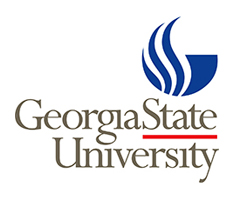 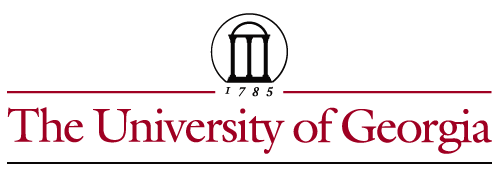 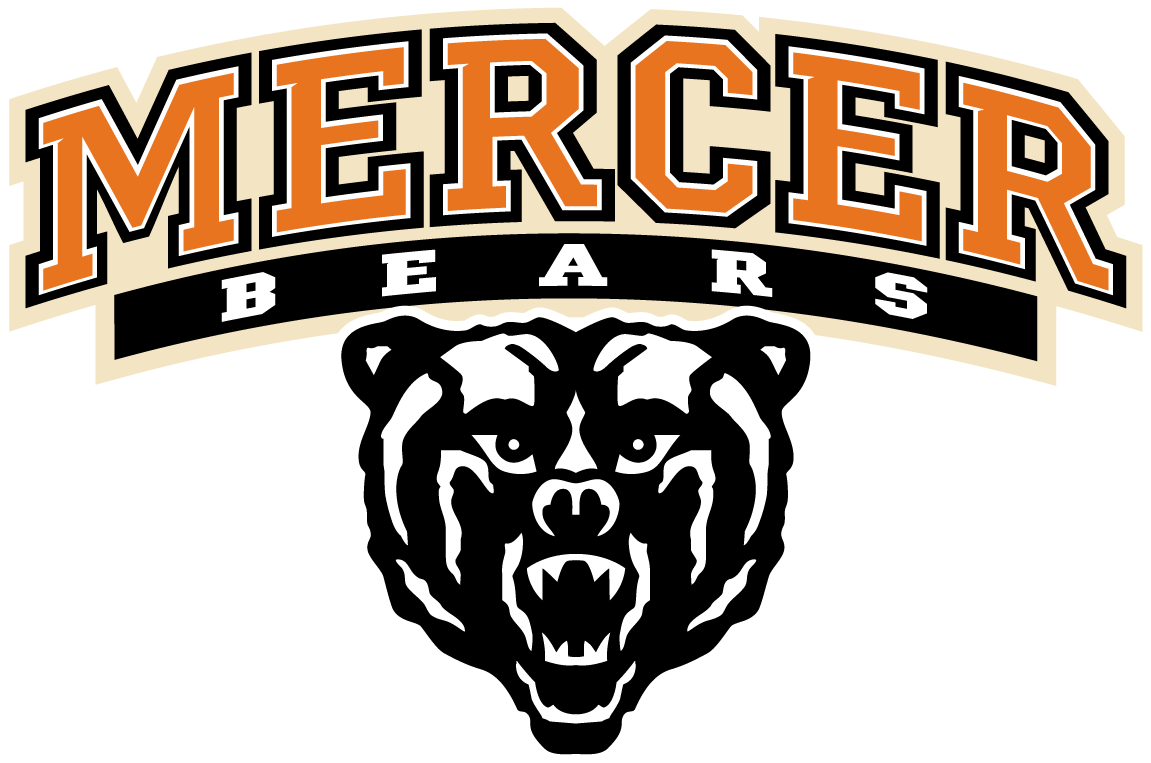 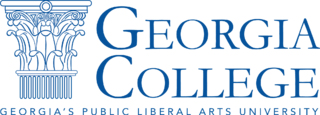 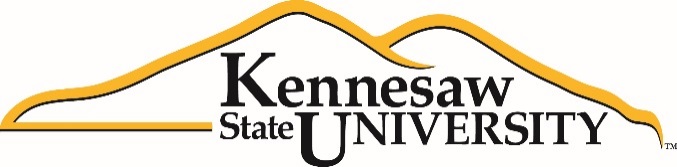 * All students and parents/guardians are welcome to attend.* For more information, please contact the Kell High School Counseling Department   at 678-494-7847.